С целью формирования профессиональных  компетенций педагогов, реализующих основную образовательную программу начального общего образования, 26 августа 2014 года  состоялся  семинар по теме «Итоговый контроль за курс начальной школы в соответствии с требованиями ФГОС НОО в 2015 году».  На семинаре присутствовало 75 человек (учителя начальных классов, руководители МО, руководители кружков, заместители директоров ПО УВР ОУ Карасукского района). Семинар начался с краткого отчёта о проделанной работе за прошедший период, определены цели и задачи на 2014-2015  учебный год (Гутова Н. В., методист). В основной части рассмотрены актуальные вопросы по заявленной теме:нормативно-правовые документы, отражающие требования к организации итогового контроля в начальной школе;содержание итогового контроля учащихся начальной школы в соответствии с требованиями ФГОС НОО;состав инструментария итоговой оценки в соответствии с требованиями ФГОС НОО;определение эффективности деятельности образовательного учреждения, педагогических работников по итогам проведения итоговой оценки в соответствии  с требованиями ФГОС НОО.Семинар носил практико-ориентированный характер.                                                                                                        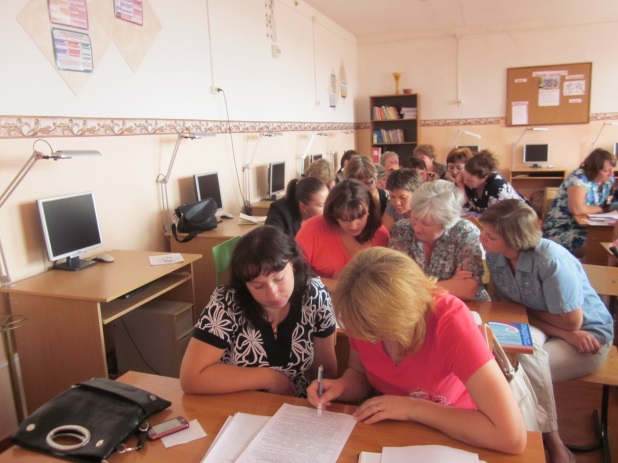 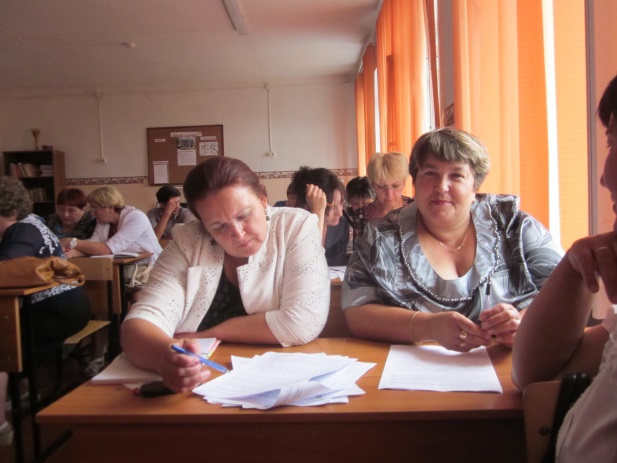 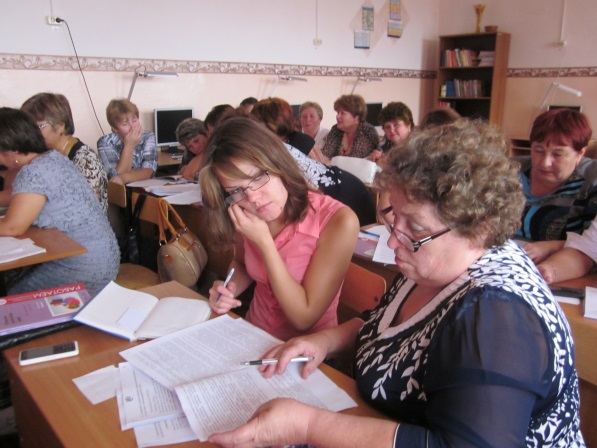 Методист МКУ «Управление образованием»                          Н. В. ГутоваРуководитель МО учителей начальных классов МБОУ ТЛ № 176                                                           Ю. Ф. ШтанбахЛисты регистрации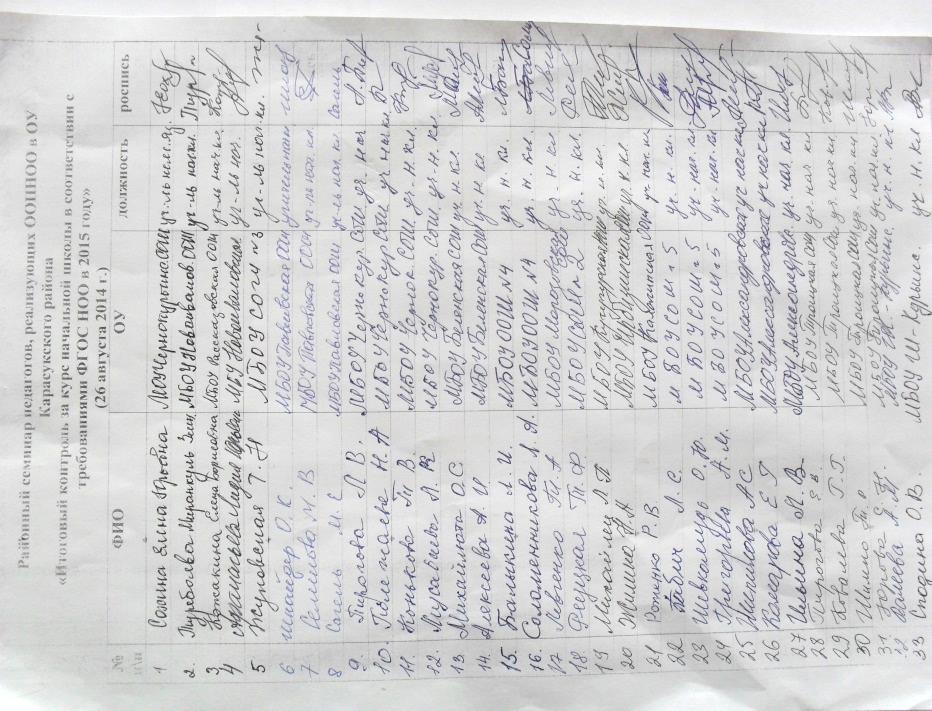 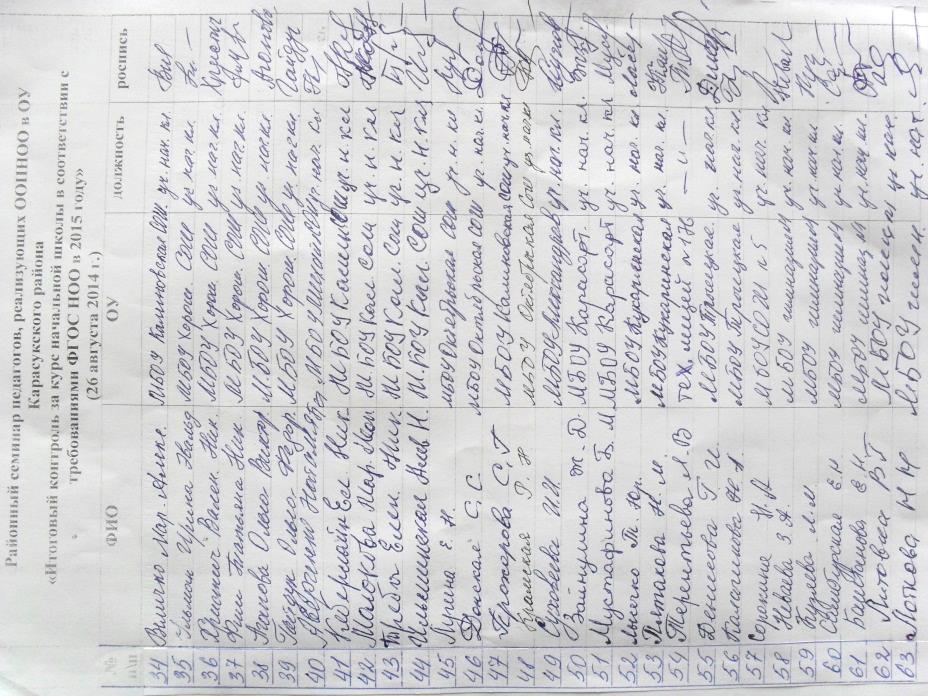 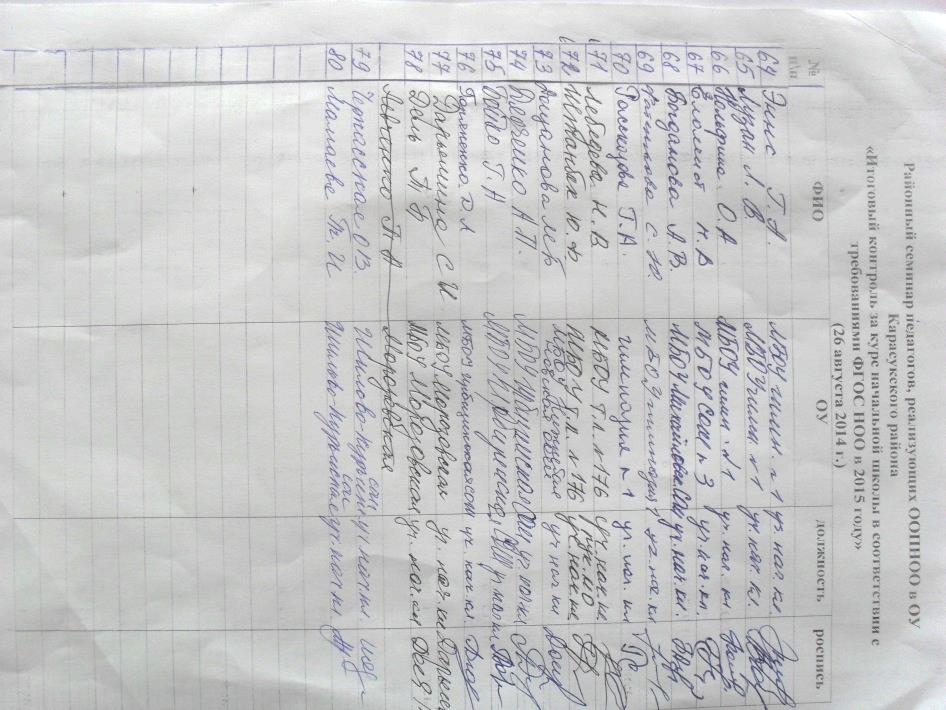 